Suisse - Schweiz - SvizzeraCERTIFICAT POUR L'EXPORTATIONDéclaration de l'exportateurAttestation de l'autorité compétenteExportateur :Exportateur :Exportateur :Exportateur :Pays d'origine :Destinataire :Destinataire :Destinataire :Destinataire :Pays de destination :Moyens de transport :Moyens de transport :Moyens de transport :Numéro de facture :Numéro de facture :Description des produits :Description des produits :Description des produits :Description des produits :Description des produits :Masse brute (kg) :Masse nette (kg) :Masse nette (kg) :Nombre et nature des colis :Marques et numéros des lots :Le soussigné certifie que :les produits ci-dessus sont conformes aux exigences légales de Suisseles produits ci-dessus peuvent être librement vendus en Suisseles produits ci-dessus sont aptes à la consommation humaineles produits ci-dessus ne sont pas, en l'état actuel des connaissances, dangereux pour la santé humainel'entreprise produisant les produits ci-dessus dispose d'un système d'autocontrôleLe soussigné certifie que :les produits ci-dessus sont conformes aux exigences légales de Suisseles produits ci-dessus peuvent être librement vendus en Suisseles produits ci-dessus sont aptes à la consommation humaineles produits ci-dessus ne sont pas, en l'état actuel des connaissances, dangereux pour la santé humainel'entreprise produisant les produits ci-dessus dispose d'un système d'autocontrôleLe soussigné certifie que :les produits ci-dessus sont conformes aux exigences légales de Suisseles produits ci-dessus peuvent être librement vendus en Suisseles produits ci-dessus sont aptes à la consommation humaineles produits ci-dessus ne sont pas, en l'état actuel des connaissances, dangereux pour la santé humainel'entreprise produisant les produits ci-dessus dispose d'un système d'autocontrôleLe soussigné certifie que :les produits ci-dessus sont conformes aux exigences légales de Suisseles produits ci-dessus peuvent être librement vendus en Suisseles produits ci-dessus sont aptes à la consommation humaineles produits ci-dessus ne sont pas, en l'état actuel des connaissances, dangereux pour la santé humainel'entreprise produisant les produits ci-dessus dispose d'un système d'autocontrôleLe soussigné certifie que :les produits ci-dessus sont conformes aux exigences légales de Suisseles produits ci-dessus peuvent être librement vendus en Suisseles produits ci-dessus sont aptes à la consommation humaineles produits ci-dessus ne sont pas, en l'état actuel des connaissances, dangereux pour la santé humainel'entreprise produisant les produits ci-dessus dispose d'un système d'autocontrôleAnnexes :Annexes :Annexes :Annexes :Annexes :Nom et fonction :Nom et fonction :Lieu :Date :Signature :Le responsable soussigné atteste que tous les produits et leurs ingrédients commercialisés en Suisse doivent répondre aux exigences du droit alimentaire suisse. Selon cette législation, les produits alimentaires ne doivent pas seulement être produits dans des conditions d'hygiène irréprochables, mais ils ne doivent pas contenir de substances dont la nature ou la quantité pourrait être dangereuse pour la santé humaine. A cet effet, l'entreprise exportatrice ci-dessus fait l'objet de contrôles par les autorités de contrôle officielles.Le responsable soussigné atteste que tous les produits et leurs ingrédients commercialisés en Suisse doivent répondre aux exigences du droit alimentaire suisse. Selon cette législation, les produits alimentaires ne doivent pas seulement être produits dans des conditions d'hygiène irréprochables, mais ils ne doivent pas contenir de substances dont la nature ou la quantité pourrait être dangereuse pour la santé humaine. A cet effet, l'entreprise exportatrice ci-dessus fait l'objet de contrôles par les autorités de contrôle officielles.Le responsable soussigné atteste que tous les produits et leurs ingrédients commercialisés en Suisse doivent répondre aux exigences du droit alimentaire suisse. Selon cette législation, les produits alimentaires ne doivent pas seulement être produits dans des conditions d'hygiène irréprochables, mais ils ne doivent pas contenir de substances dont la nature ou la quantité pourrait être dangereuse pour la santé humaine. A cet effet, l'entreprise exportatrice ci-dessus fait l'objet de contrôles par les autorités de contrôle officielles.Le responsable soussigné atteste que tous les produits et leurs ingrédients commercialisés en Suisse doivent répondre aux exigences du droit alimentaire suisse. Selon cette législation, les produits alimentaires ne doivent pas seulement être produits dans des conditions d'hygiène irréprochables, mais ils ne doivent pas contenir de substances dont la nature ou la quantité pourrait être dangereuse pour la santé humaine. A cet effet, l'entreprise exportatrice ci-dessus fait l'objet de contrôles par les autorités de contrôle officielles.Le responsable de l'organe de contrôle officiel :Le responsable de l'organe de contrôle officiel :Le responsable de l'organe de contrôle officiel :Le responsable de l'organe de contrôle officiel :No de certificat :Lieu :Date :Signature et timbre :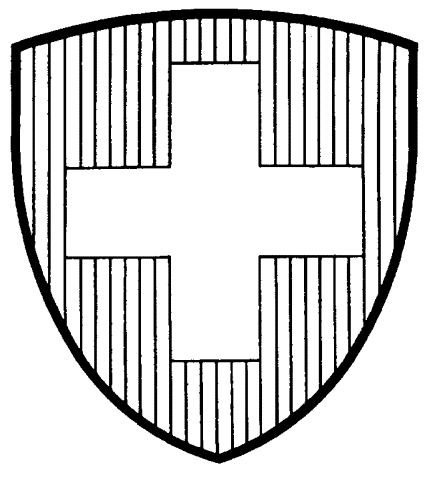 